ЧЕРКАСЬКА МІСЬКА РАДА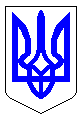 ЧЕРКАСЬКА МІСЬКА РАДАВИКОНАВЧИЙ КОМІТЕТРІШЕННЯВід 19.02.2019 № 183Про утворення комісії для прийому-передачі внутрішньо будинкових  інженерних мереж житлового будинку № 31по вул. Небесної Сотніта гуртожитку по вул. В. Чорновола, 245/1     На виконання рішення Черкаської міської ради від 18.10.2018 № 3690 «Про згоду щодо безоплатної передачі у власність територіальної громади м. Черкаси житлового будинку № 31 по вул. Небесної Сотні, гуртожитків по                         пров. М. Ханенка, 2, 4, по вул. Хоменка, 12, по вул. В.Чорновола, 245/1 та зовнішніх інженерних мереж до них», відповідно до ст. 29 Закону України «Про місцеве самоврядування в Україні» виконавчий комітет Черкаської міської ради ВИРІШИВ:      1. Утворити комісію для прийому-передачі на баланс комунальному підприємству «Придніпровська служба утримання будинків» Черкаської міської ради внутрішньо будинкових  інженерних мереж житлового будинку № 31            по вул. Небесної Сотні та гуртожитку по вул. В.Чорновола, 245/1 у складі:Голова комісії:1.1 Бордунос Л.І. – заступник міського голови з питань діяльності виконавчих органів ради.Члени комісії:1.2. Гордієнко Я.М. – заступник начальника управління – начальник відділу обліку комунального майна управління власністю департаменту економіки та розвитку Черкаської міської ради;1.3. Сердюк Д.М. – головний інженер КП «Придніпровська СУБ»;1.4. Григоренко В.Ф. – головний бухгалтер КП «Придніпровська СУБ»;1.5. Прокопчук О.В. – начальник технічного відділу КП «Придніпровська СУБ»;1.6. Крикун С.Ф – начальник дільниці КП «Придніпровська СУБ»;1.7. Прокопчук Г.Д. – майстер дільниці з експлуатації та ремонту житлового фонду КП «Придніпровська СУБ»;1.8. Талан В.Ф. - директор ЧДК ЖПП «Житлосервіс (за згодою);1.9. Піддубний П.В. – головний інженер ЧДК ЖПП «Житлосервіс (за згодою);1.10. Козак Л.М. – головний бухгалтер ЧДК ЖПП «Житлосервіс (за згодою);1.11. Мальована В.О. – економіст ЧДК ЖПП «Житлосервіс (за згодою).     2. Голові комісії Бордунос Л.І. акт прийому-передачі подати на затвердження виконавчому комітету Черкаської міської ради в місячний термін з дня прийняття цього рішення.     3. Контроль за виконанням рішення покласти на директора департаменту економіки та розвитку Удод І.І. Міський голова                                                                                А.В. Бондаренко